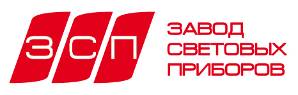 Информационное письмо  О подготовке прайс-листа ООО «ЗСП» от 03.04.2017 Информируем Вас о том, в связи с оптимизацией производства и ассортимента, с 03 апреля 2017 планируется изменение цен на некоторые серии световых приборов под маркой «ЗСП». Изменение составит 5-8%. Цена на светильники с ЭмПРА будет сопоставима с ценой на светильники с ЭПРА.Информируем Вас также о том, что в прайс-лист от 03.04.17 планируется ввести новые светильники.Генеральный директор ЗАО «Мордовский свет»                                          Кудашкин Ю.В.Исп.  УМ АСТЗ   (8342)333003